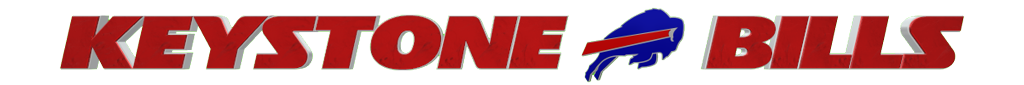 Practice Field : Keystone Park, 17928 Gunn Hwy, Odessa, FL 33556Mailing Address: P.O. Box 396, Odessa, FL 33556GAME DAY INFO:  Panther VS BillsWHO: All Teams Flag through Varsity WHEN: Saturday, Aug 18th WHERE: Larry Sanders Progress Village Sports Complex ADDRESS of FIELD: 5855 S. 78th St. Tampa FL – 33619 (Field: Larry Sanders Turf)BE PREPARED - BRING: Cash for entry/drinks/snacks, your athletes required gear and water, bleacher cushions and small umbrellas for rain/shade are permitted (YOUR SQUAD COACH WILL SEND OUT DETAILED COMMUNICATIONS ABOUT GAME DAY)For Additional Game Day Information go to: WWW.KEYSTONEBILLS.COMNOTES FROM OUR ATHLETIC DIRECTOR (COACH JUAN, AD & VAL VARGAS, CC):The Bills Noah Pollock Scholarship has been extended through August 18th. All Football players are eligible and should take advantage of this opportunity. If you are selected to be a recipient and have already paid in full, your registration will be refunded. You can pick up the application in the board room or go to our website to download the information.UNIFORM DISTRIBUTION: Tentative Football Thurs Aug 16th & Cheer Wed Aug 15th.REMINDER: No one can be anywhere on the field during games or practice unless they are a registered player or a registered coach or junior coach or a board member with a TBYFL badge!  Those with badges that are allowed on the field have had background checks and are fully registered with the TBYFL organization.  Not only can our organization get fined for this, but more importantly, it is for the safety of our players that only coaches/junior coaches/board members be anywhere on the field during game time. We thank you for your assistance on this at all future games as well.Please mark your calendar to come out and support our first Pep Rally Thursday August 16th.  CHEERLEADERS will be performing “SHOW WHAT YOU KNOW”. FROM THE DESK OF THE KEYSTONE BILLS BOARD MEMBERS: Parents: Please take a few minutes and check out the Bills website at www.keystonebills.com. Board Member and Committee Chair positions are open for next season, please connect with any current board member at the field this week if you are interested in shadowing this year for a position next year.As we start the fall season, WE NEED VOLUNTEERS TO SUPPORT ALL DAILY FUNCTIONS AND EVENTS as well as to help finish our facility buildout. If interested in supporting this effort, please connect with our Asst. AD Donald Beach. We need help with many of the upcoming activities as well, so please don’t hesitate to stop by the board room and offer to lend a hand. If interested in helping or donating to this, please reach out to us at keystonebillsvp@gmail.com.REGISTRATION: Is still open for all divisions cheer and football (except for Varsity Football).  Please promote this amongst your family and friends. If you have not completed your registration payment, please do so as soon ASAP (you can log into www.keystonebills.com to make final payment or stop by the board room and see Tammeaka).UPCOMING EVENTS:  Pep Rally & Tailgate Thursday Aug 16th: We are having our first tailgate of the season after practice on Thursday August 16th.  Parents, please take this opportunity to come a little early for pickup and socialize with the team parents and coaches (bring your chairs & beverages). Team parents will send out a communication soon, but please be proactive and reach to your team parents/coaches and offer to bring items for the tailgate and please don’t forget to offer to help clean up at the end. Everyone’s efforts are greatly appreciated for cooking and chipping in! We couldn’t do this for the athletes without all of your support.FUNDRAISER PACKETS WILL GO OUT AT THE PEP RALLY – All athletes/families are required to raise $100 in sponsorship. You are exempt if you are a Bills Red sponsor or above.OUR SPONSORS ROCK!  Sponsorship Opportunities are in full swing: If you have not had a chance to review our new sponsorship brochure and categories for this season, please go here or stop by the board room to pick up a brochure.  These fine organizations make what we do possible. Please show your support to these amazing sponsors and thank them for their commitment to our organization.   Contact KEYSTONEBILLSVP@GMAIL.COM if you are Interested in becoming a sponsor?  Please pay it forward by supporting our generous sponsors!Tower Hill Insurance			800-509-1592	 www.thig.comAstroturf	          			813-777-7677    	Scoleman@Astroturf.comTPC Tampa & Cuatro Restaurant    		813-949-0090   	www.cuatrotampa.comD1 Sports Training        			813-530-2081   	www.d1sportstraining.comThe Trench				813-551-1009	www.D1Tampa.comSports Clips Citrus Park			813-336-4966	https://haircutmencitrusparktampafl.comDJ Chris Koumas            			631-766-5539 	c.koumas@gmail.comWaWa					215-393-4952  	www.wawa.comB.L. Green		813-792-5678 	https://www.facebook.com/BL-Green-Inc-1918993881720162/OUR WISH LIST:We are only able to serve the youth in our organization through the generous support of the parents and local sponsors.  These donations allow us to support the organization and give kids the opportunity to thrive within a positive team environment.  Since our organization relies heavily on the generosity of individuals & companies (like you & yours) we have a wish-list.Some of the ways we could benefit from your support are: Sponsorships – CONTACT Kathleen Gerstner 954-650-6346Monetary Donations/Gift Cards or Services for our rafflesDonations of the following:Plumbing & Service for Sinks & BathroomConcession stand inventory (chips, nuts, protein bars, candy, ice cream or pops)Office /Cleaning Supplies (printer paper and ink) & Paper Goods and Sanitizing hand wipesLarge Storage BinsDolly or large WagonBrackets to hold shelves for trophies and handy man to hangNew or slightly used cleats, practice pants and Bills prior season attire.Folding chairs, tables, large tarps, tents, picnic tablesServices: Printing, signage, spirit wear donations and screen printing or embroidery, sponsorship of organizational tailgate Thursday mealsWe are also open to any suggestions you may have for making a sponsorship work for both you & your business and for us.  Thank you in advance for your generosity!Board of Directors:  Juan Long, Athletic Director(AD) *813-484-8185* jlong59@cs.comDonald Beach, Asst. AD *813-919-8251* keystonebills.asst.ad@gmail.comKathleen Gerstner, VP of Administration * 954-650-6346 * keystonebillsvp@gmail.comMarcy Kubel, Treasurer *813-376-9860* jkubel@tampabay.rr.comStacy Gunter, Secretary/Communications *813-363-0381*keystonebillsinfo@gmail.comTammeaka Hollis, Registrar * 813-504-7554* keystonebillsregistrar@gmail.com